ГОСУДАРСТВЕННЫЕ СТАНДАРТЫКАНАТЫ СТАЛЬНЫЕ 
СОРТАМЕНТКАНАТ ПЛОСКОЙ КОНСТРУКЦИИ 
847(1+6)ГОСТ 3091-80МоскваИПК ИЗДАТЕЛЬСТВО СТАНДАРТОВ1996ГОСУДАРСТВЕННЫЙ СТАНДАРТ СОЮЗА ССРПостановлением Государственного комитета СССР по стандартам от 23 апреля 1980 г. № 1834 срок введения установленс 01.01.82Ограничение срока действия снято по решению Межгосударственного Совета по стандартизации, метрологии и сертификации (ИУС 2-92).1. Настоящий стандарт распространяется, на плоские стальные канаты.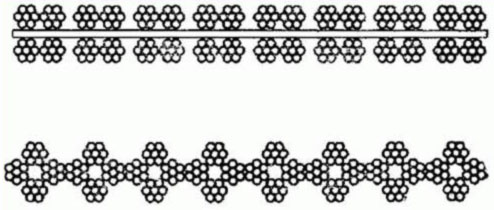 2. Канаты подразделяются по признакампо назначению:грузолюдские-ГЛ,грузовые-Г;по механическим свойствам марок: ВК, В, 1;по виду покрытия поверхности проволок в канате:из проволоки без покрытия,из оцинкованной проволоки в зависимости от поверхностной плотности цинка: С, Ж, ОЖ;по способу свивки:нераскручивающиеся-Н;по точности изготовления:нормальной,повышенной-Т.по степени уравновешенности:рихтованные-Р,нерихтованные.(Измененная редакция, Изм. № 2).Примеры условных обозначенийПлоский канат шириной 83 мм, грузолюдского назначения, из проволоки без покрытия, марки В, нераскручивающийся, нерихтованный, повышенной точности, маркировочной группы 1370 Н/мм2 (140 кгс/мм2):Канат 83-ГЛ-В-Н-Т-1370 ГОСТ 3091-80То же, шириной 107 мм, грузового назначения, марки 1, оцинкованный по группе Ж, нераскручивающийся, нерихтованный, повышенной точности, маркировочной группы 1570 Н/мм2, (160 кгс/мм2):Канат 107-Г-1-Ж-Н-Т-1570 ГОСТ 3091-80(Измененная редакция, Изм. № 2).3. Размер канатов и основные параметры его должны соответствовать указанным в таблице.4. Технические требования, правила приемки, методы испытаний, упаковка, маркировка, транспортирование и хранение по ГОСТ 3241-91.Примечание. Канаты, разрывное усилие, которых приведено слева от жирной линии, изготовляют из проволоки без покрытия и оцинкованной. Канаты из оцинкованной проволоки групп Ж и ОЖ шириной 119 мм маркировочных групп 1570 Н/мм2 (160 кгс/мм2) и 1670 Н/мм2 (170 кгс/мм2), 83-119мм маркировочной группы 1770 Н/мм2 (180 кгс/мм2) изготовляют по согласованию изготовителя с потребителем.Канаты, разрывное усилие которых приведено справа от жирной линии, изготовляют из проволоки без покрытия. Допускается по согласованию изготовителя с потребителем изготовление канатов из оцинкованной проволоки,(Измененная редакция, Изм. № 1, 2).КАНАТ ПЛОСКОЙ КОНСТРУКЦИИ 
847(1+6)СортаментFlat rope construction 
847(1+6). 
DimensionsГОСТ 
3091-80*Взамен 
ГОСТ 3091-69Размеры каната, ммРазмеры каната, ммДиаметр проволоки, ммДиаметр проволоки, ммРасчетная площадь сечения всех проволок, мм2Ориентировочная масса 1000 м смазанного каната, кгМаркировочная группа, Н/мм2 (кгс/мм2)Маркировочная группа, Н/мм2 (кгс/мм2)Маркировочная группа, Н/мм2 (кгс/мм2)Маркировочная группа, Н/мм2 (кгс/мм2)Маркировочная группа, Н/мм2 (кгс/мм2)Маркировочная группа, Н/мм2 (кгс/мм2)Маркировочная группа, Н/мм2 (кгс/мм2)ширинатолщинацентральнойв слоеРасчетная площадь сечения всех проволок, мм2Ориентировочная масса 1000 м смазанного каната, кг1370(140)1470(150)1570(160)1670(170)1770(180)1860(190)1960(200)ширинатолщина32 проволоки192 проволокиРасчетная площадь сечения всех проволок, мм2Ориентировочная масса 1000 м смазанного каната, кгСуммарное разрывное усилие всех проволок в канате, Н, не менееСуммарное разрывное усилие всех проволок в канате, Н, не менееСуммарное разрывное усилие всех проволок в канате, Н, не менееСуммарное разрывное усилие всех проволок в канате, Н, не менееСуммарное разрывное усилие всех проволок в канате, Н, не менееСуммарное разрывное усилие всех проволок в канате, Н, не менееСуммарное разрывное усилие всех проволок в канате, Н, не менее7211,51,31,2259,622565,035600038150040700043250045750048300015085008313,51,51,4352,113475,04830005175005520005865006210006555006900009515,51,71,6458,664530,062900067400071900076400080900085400089850010717,51,91,8579,315720,079450085150090800096500010200001075000113500011919,52,12,0714,007050,0979500104500011150001185000125500013250001395000